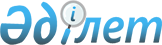 О внесении изменения и дополнений в приказ Министра торговли и интеграции Республики Казахстан от 29 декабря 2021 года № 658-НҚ "Об утверждении положения республиканского государственного учреждения "Комитет торговли Министерства торговли и интеграции Республики Казахстан"Приказ Министра торговли и интеграции Республики Казахстан от 26 апреля 2024 года № 199-НҚ
      ПРИКАЗЫВАЮ:
      1. Внести в приказ Министра торговли и интеграции Республики Казахстан от 29 декабря 2021 года № 658-НҚ "Об утверждении положения республиканского государственного учреждения "Комитет торговли Министерства торговли и интеграции Республики Казахстан" следующие изменение и дополнения:
      в Положении республиканского государственного учреждения "Комитет торговли Министерства торговли и интеграции Республики Казахстан", утвержденном указанным приказом:
      в пункте 16:
      подпункт 15) изложить в следующей редакции:
      "15) разрабатывает формы заявлений для получения и переоформления лицензии и (или) приложения к лицензии, формы лицензии и (или) приложения к лицензии по лицензированию экспорта и импорта товаров;";
      дополнить подпунктами 48) – 56) следующего содержания:
      "48) выдает разрешения на импорт и (или) экспорт отдельных видов товаров в пределах компетенции;
      49) вносит предложения в уполномоченный орган в области признания профессиональных квалификаций по внесению изменений и дополнений в реестр профессий по согласованию с отраслевыми советами по профессиональным квалификациям; 
      50) вырабатывает предложения по разработке и (или) актуализации профессиональных стандартов и направляет их в уполномоченный орган в области признания профессиональных квалификаций по согласованию с отраслевыми советами по профессиональным квалификациям; 
      51) формирует потребность рынка труда в отрасли торговли в признании профессиональных квалификаций с учетом актуальности профессий в текущем и будущем периодах по согласованию с местными исполнительными органами областей, городов республиканского значения и столицы;
      52) вносит предложения в уполномоченный орган в области признания профессиональных квалификаций по условиям признания профессиональных квалификаций для рассмотрения на заседании Национального совета по профессиональным квалификациям по согласованию с отраслевыми советами по профессиональным квалификациям;
      53) создает консультативно-совещательные органы – отраслевые советы по профессиональным квалификациям, разрабатывает и утверждает положения об отраслевых советах в регулируемых отраслях на основе типового положения, утвержденного уполномоченным органом;
      54) разрабатывает и (или) актуализирует отраслевые рамки квалификаций в отрасли торговли;
      55) разрабатывает и (или) актуализирует, утверждает профессиональные стандарты в отрасли торговли;
      56) взаимодействует с объединениями (ассоциаций, союзов) работодателями по вопросам Национальной системы квалификаций.".
      2. Комитету торговли Министерства торговли и интеграции Республики Казахстан обеспечить:
      1) в течение пяти рабочих дней со дня подписания настоящего приказа направление его в электронной форме на казахском и русском языках в республиканское государственное предприятие на праве хозяйственного ведения "Институт законодательства и правовой информации" для официального опубликования и включения в Эталонный контрольный банк нормативных правовых актов Республики Казахстан;
      2) размещение настоящего приказа на интернет-ресурсе Министерства торговли и интеграции Республики Казахстан.
      3. Контроль за исполнением настоящего приказа возложить на курирующего вице-министра торговли и интеграции Республики Казахстан.
      4. Настоящий приказ вводится в действие со дня его подписания.
					© 2012. РГП на ПХВ «Институт законодательства и правовой информации Республики Казахстан» Министерства юстиции Республики Казахстан
				
      Министр торговли и интеграции   Республики Казахстан

А. Шаккалиев    
